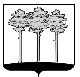 ГОРОДСКАЯ  ДУМА  ГОРОДА  ДИМИТРОВГРАДАУльяновской областиР Е Ш Е Н И Ег.Димитровград  31  мая  2018  года  	                                                                  №  83/1009   О внесении изменений в решение Городской Думыгорода Димитровграда Ульяновской области второго созываот 13.12.2017 №73/879 «Об утверждении бюджета города Димитровграда Ульяновской области на 2018 год и плановый период 2019 и 2020 годов»На основании пункта 2 части 1 статьи 26 Устава муниципального образования «Город Димитровград» Ульяновской области, рассмотрев обращение Исполняющего обязанности Главы Администрации города Димитровграда Ульяновской области Ю.А.Корженковой от 17.05.2018            №01-19/3196, Городская Дума города Димитровграда Ульяновской области второго созыва решила:1. Внести изменения в решение Городской Думы города Димитровграда Ульяновской области второго созыва от 13.12.2017 №73/879 «Об утверждении бюджета города Димитровграда Ульяновской области на 2018 год и плановый период 2019 и 2020 годов»:1.1. Часть 1 изложить в новой редакции следующего содержания:«1. Утвердить основные характеристики бюджета города Димитровграда Ульяновской области на 2018 год:1.1. Общий объём доходов бюджета города Димитровграда Ульяновской области в сумме 2 156 893,57615 тыс.руб., в том числе безвозмездные поступления в общей сумме 1 324 340,49832 тыс.руб.;1.2. Общий объём расходов бюджета города Димитровграда Ульяновской области в сумме 2 180 190,11134 тыс.руб.;1.3. Дефицит бюджета города Димитровграда Ульяновской области в сумме 23 296,53519 тыс.руб.»1.2.  Абзац 1 части 10 изложить в новой редакции следующего содержания:«10. Администрация города Димитровграда Ульяновской области не вправе принимать в 2018 году решения, приводящие к увеличению численности муниципальных служащих и работников муниципальных  казенных учреждений, за исключением случаев принятия нормативных правовых актов, предусматривающих передачу Администрации города или муниципальным казенным учреждениям для осуществления отдельных полномочий или наделения отдельными функциями, которые ранее ими не осуществлялись и осуществление которых требует увеличения штатной численности, за исключением Муниципального казенного учреждения «Учреждение по материально-техническому обслуживанию муниципальных образовательных организаций города Димитровграда Ульяновской области» на 10 штатных единиц, Муниципального казённого учреждения Спортивная школа «Нейтрон» на 6 штатных единиц.1.3.  Пункт 7 части 13  изложить в редакции следующего содержания:«13.7. Предоставить субсидии на обеспечение деятельности Автономной некоммерческой организации «Футбольный клуб «Лада» в рамках муниципальной программы «Развитие физической культуры и спорта в городе Димитровграде Ульяновской области на 2016-2021 годы».»;2.  Внести изменения в приложение 3 к решению Городской Думы города Димитровграда Ульяновской области второго созыва от 13.12.2017 №73/879 «Об утверждении бюджета города Димитровграда Ульяновской области на 2018 год и плановый период 2019 и 2020 годов»:2.1. В строке «01 05 00 00 00 0000 500 Увеличение остатков средств  бюджетов» цифры «2597474,63382» заменить цифрами «2661670,80028»;2.2. В строке «01 05 02 00 00 0000 500 Увеличение прочих остатков средств бюджетов» цифры «2597474,63382» заменить цифрами «2661670,80028»;2.3. В строке «01 05 02 01 00 0000 500 Увеличение прочих остатков денежных средств  бюджетов» цифры «2597474,63382» заменить цифрами «2661670,80028»;2.4. В строке «01 05 02 01 04 0000 500 Увеличение прочих остатков денежных средств  бюджетов городских округов» цифры «2597474,63382» заменить цифрами «2661670,80028»;2.5. В строке «01 05 00 00 00 0000 600 Уменьшение остатков средств  бюджетов» цифры «2620771,16901» заменить цифрами «2684967,33547»;2.6. В строке «01 05 02 00 00 0000 600 Уменьшение прочих остатков средств  бюджетов» цифры «2620771,16901» заменить цифрами «2684967,33547»;2.7. В строке «01 05 02 01 00 0000 600 Уменьшение прочих остатков денежных средств  бюджетов» цифры «2620771,16901» заменить цифрами «2684967,33547»;2.8. В строке «01 05 02 01 04 0000 600 Уменьшение прочих остатков денежных средств  бюджетов городских округов» цифры «2620771,16901» заменить цифрами «2684967,33547». 3. Внести изменения в приложение 5 к решению Городской Думы города Димитровграда Ульяновской области второго созыва от 13.12.2017 №73/879 «Об утверждении бюджета города Димитровграда Ульяновской области на 2018 год и плановый период 2019 и 2020 годов»: 3.1. В строке «Функционирование законодательных (представительных) органов государственной власти и представительных органов муниципальных образований» (КФСР 0103) цифры «17 945,18865» заменить цифрами «17 908,73089»;3.2. В строке «Мероприятия в рамках непрограммных направлений деятельности города Димитровграда Ульяновской области» (КФСР 0103 КЦСР 50 0 00 00000) цифры «17 945,18865» заменить цифрами «17 908,73089»;3.3. В строке «Обеспечение деятельности органов местного самоуправления города Димитровграда Ульяновской области» (КФСР 0103 КЦСР 50 0 00 00102) цифры «12 638,28268» заменить цифрами «12 601,82492»;3.4. В строке «Закупка товаров, работ, услуг в сфере информационно-коммуникационных технологий» (КФСР 0103 КЦСР 50 0 00 00102 КВР 242) цифры «503,78490» заменить цифрами «480,68490»;3.5. В строке «Прочая закупка товаров, работ и услуг» (КФСР 0103 КЦСР 50 0 00 00102 КВР 244) цифры «2 316,76678» заменить цифрами «2 303,40902»;3.6. В строке «Депутаты Городской Думы города Димитровграда Ульяновской области» (КФСР 0103 КЦСР 50 0 00 00104) цифры «5 306,90597» заменить цифрами «5 284,08197»;3.7. В строке «Иные выплаты, за исключением фонда оплаты труда государственных (муниципальных) органов, лицам, привлекаемым согласно законодательству для выполнения отдельных полномочий» (КФСР 0103 КЦСР 50 0 00 00104 КВР 123) цифры «5 306,90597» заменить цифрами «5 284,08197»;3.8.  Дополнить строками следующего содержания:«»;3.9. В строке «Обеспечение деятельности органов местного самоуправления города Димитровграда Ульяновской области» (КФСР 0104 КЦСР 50 0 00 00102) цифры «34 911,29640» заменить цифрами «34 951,29640»;3.10. В строке «Иные выплаты персоналу государственных (муниципальных) органов, за исключением фонда оплаты труда» (КФСР 0104 КЦСР 50 0 00 00102 КВР 122) цифры «38,55786» заменить цифрами «78,55786»;3.11. В строке «Глава Администрации города Димитровграда Ульяновской области» (КФСР 0104 КЦСР 50 0 00 00103) цифры «1 727,39487» заменить цифрами «1 687,39487»;3.12. В строке «Иные выплаты персоналу государственных (муниципальных) органов, за исключением фонда оплаты труда» (КФСР 0104 КЦСР 50 0 00 00103 КВР 122) цифры «55,18500» заменить цифрами «15,18500»;3.13. В строке «Обеспечение деятельности финансовых, налоговых и таможенных органов и органов финансового (финансово-бюджетного) надзора» (КФСР 0106) цифры «16 613,03965» заменить цифрами «16 649,49741»;3.14. В строке «Мероприятия в рамках непрограммных направлений деятельности города Димитровграда Ульяновской области» (КФСР 0106 КЦСР 50 0 00 00000) цифры «3 439,35550» заменить цифрами «3 475,81326»;3.15. В строке «Обеспечение деятельности органов местного самоуправления города Димитровграда Ульяновской области» (КФСР 0106 КЦСР 50 0 00 00102) цифры «3 416,51184» заменить цифрами «3 452,96960»;3.16.  Дополнить строкой следующего содержания:«»;3.17. В строке «Закупка товаров, работ, услуг в сфере информационно-коммуникационных технологий» (КФСР 0106 КЦСР 50 0 00 00102 КВР 242) цифры «129,25500» заменить цифрами «109,25500»;3.18. В строке «Прочая закупка товаров, работ и услуг» (КФСР 0106 КЦСР 50 0 00 00102 КВР 244) цифры «5,40000» заменить цифрами «30,75776»;3.19. В строке «Закупка товаров, работ, услуг в сфере информационно-коммуникационных технологий» (КФСР 0113 КЦСР 50 0 00 00199 КВР 242) цифры «1 327,69587» заменить цифрами «1 317,35587»;3.20. В строке «Прочая закупка товаров, работ и услуг» (КФСР 0113 КЦСР 50 0 00 00199 КВР 244) цифры «1 895,06151» заменить цифрами «1 906,06151»;3.21. В строке «Уплата прочих налогов, сборов» (КФСР 0113 КЦСР 50 0 00 00199 КВР 852) цифры «0,92000» заменить цифрами «0,26000»;3.22. В строке «Погашение кредиторской задолженности» (КФСР 0113 КЦСР 50 0 00 00369) цифры «280,93203» заменить цифрами «326,15173»;3.23. В строке «Прочая закупка товаров, работ и услуг» (КФСР 0113 КЦСР 50 0 00 00369 КВР 244) цифры «280,93203» заменить цифрами «326,15173»;3.24. В строке «Обеспечение деятельности казенных учреждений хозяйственного обслуживания города Димитровграда Ульяновской области» (КФСР 0113 КЦСР 50 0 00 00499) цифры «48 632,47520» заменить цифрами «48 587,25550»;3.25. В строке «Прочая закупка товаров, работ и услуг» (КФСР 0113 КЦСР 50 0 00 00499 КВР 244) цифры «25 122,12348» заменить цифрами «25 076,90378»;3.26. В строке «НАЦИОНАЛЬНАЯ БЕЗОПАСНОСТЬ И ПРАВООХРАНИТЕЛЬНАЯ ДЕЯТЕЛЬНОСТЬ» (КФСР 0300) цифры «14 621,80784» заменить цифрами «14 751,80784»;3.27. В строке «Защита населения и территории от чрезвычайных ситуаций природного и техногенного характера, гражданская оборона» (КФСР 0309) цифры «14 471,80784» заменить цифрами «14 601,80784»;3.28. В строке «Мероприятия в рамках непрограммных направлений деятельности города Димитровграда Ульяновской области» (КФСР 0309 КЦСР 50 0 00 00000) цифры «14 471,80784» заменить цифрами «14 601,80784»;3.29. В строке «Обеспечение деятельности казенных учреждений в сфере гражданской защиты города Димитровграда Ульяновской области» (КФСР 0309 КЦСР 50 0 00 00599) цифры «12 980,50143» заменить цифрами «13 110,50143»;3.30. В строке «Прочая закупка товаров, работ и услуг» (КФСР 0309 КЦСР 50 0 00 00599 КВР 244) цифры «1 577,73695» заменить цифрами «1 707,73695»;3.31. В строке «ЖИЛИЩНО-КОММУНАЛЬНОЕ ХОЗЯЙСТВО» (КФСР 0500) цифры «142 628,32110» заменить цифрами «206 694,48756»;3.32. В строке «Жилищное хозяйство» (КФСР 0501) цифры «4 019,46480» заменить цифрами «4 161,62310»;3.33. В строке «Мероприятия в рамках непрограммных направлений деятельности города Димитровграда Ульяновской области» (КФСР 0501 КЦСР 50 0 00 00000) цифры «531,00000» заменить цифрами «673,15830»;3.34.  Дополнить строками следующего содержания:«»;3.35. В строке «Коммунальное хозяйство» (КФСР 0502) цифры «890,70000» заменить цифрами «990,08859»;3.36. В строке «Мероприятия в рамках непрограммных направлений деятельности города Димитровграда Ульяновской области» (КФСР 0502 КЦСР 50 0 00 00000) цифры «890,70000» заменить цифрами «990,08859»;3.37. В строке «Погашение кредиторской задолженности» (КФСР 0502 КЦСР 50 0 00 00369) цифры «264,30000» заменить цифрами «363,68859»;3.38. В строке «Прочая закупка товаров, работ и услуг» (КФСР 0502 КЦСР 50 0 00 00369 КВР 244) цифры «264,30000» заменить цифрами «363,68859»;3.39. В строке «Благоустройство» (КФСР 0503) цифры «41 938,16320» заменить цифрами «105 762,78277»;3.40. В строке «Муниципальная программа "Развитие жилищно-коммунального комплекса, дорожного хозяйства и благоустройства города Димитровграда Ульяновской области на 2016-2021 годы"» (КФСР 0503 КЦСР 12 0 00 00000) цифры «28 343,71841» заменить цифрами «28 149,59820»;3.41. В строке «Основное мероприятие "Организация бесперебойного функционирования жилищно-коммунального комплекса, дорожного хозяйства и благоустройства муниципального образования "Город Димитровград" Ульяновской области"» (КФСР 0503 КЦСР 12 0 01 00000) цифры «28 343,71841» заменить цифрами «28 149,59820»;3.42. В строке «Уличное освещение города Димитровграда Ульяновской области» (КФСР 0503 КЦСР 12 0 01 00361) цифры «21 094,30453» заменить цифрами «20 900,18432»;3.43. В строке «Прочая закупка товаров, работ и услуг» (КФСР 0503 КЦСР 12 0 01 00361 КВР 244) цифры «20 664,02783» заменить цифрами «20 469,90762»;3.44. В строке «Муниципальная программа "Создание комфортной среды и улучшение архитектурного облика города Димитровграда Ульяновской области на 2018-2022 годы"» (КФСР 0503 КЦСР 25 0 00 00000) цифры «379,43007» заменить цифрами «64 398,16985»;3.45. В строке «Основное мероприятие "Благоустройство общественных территорий"» (КФСР 0503 КЦСР 25 0 01 00000) цифры «175,00000» заменить цифрами «32 184,36990»;3.46. В строке «Прочая закупка товаров, работ и услуг» (КФСР 0503 КЦСР 25 0 01 L5550 КВР 244) цифры «175,00000» заменить цифрами «0,00000»;3.47.  Дополнить строкой следующего содержания:«»;3.48.  Дополнить строками следующего содержания:«»;3.49. В строке «Основное мероприятие "Благоустройство дворовых территорий"» (КФСР 0503 КЦСР 25 0 02 00000) цифры «175,00000» заменить цифрами «32 184,36988»;3.50.  Дополнить строками следующего содержания:«»;3.51. В строке «Взносы по обязательному социальному страхованию на выплаты по оплате труда работников и иные выплаты работникам учреждений» (КФСР 0505 КЦСР 12 0 01 00199 КВР 119) цифры «11 235,08984» заменить цифрами «11 273,01144»;3.52. В строке «Закупка товаров, работ, услуг в сфере информационно-коммуникационных технологий» (КФСР 0505 КЦСР 12 0 01 00199 КВР 242) цифры «489,60786» заменить цифрами «451,68626»;3.53. В строке «Субсидии на возмещение недополученных доходов и (или) возмещение фактически понесенных затрат в связи с производством (реализацией) товаров, выполнением работ, оказанием услуг» (КФСР 0505 КЦСР 50 0 00 00203 КВР 631) цифры «190,56993» заменить цифрами «90,56993»;3.54.  Дополнить строкой следующего содержания:«»;3.55. В строке «Дошкольное образование» (КФСР 0701) цифры «514 957,20499» заменить цифрами «513 407,62763»;3.56. В строке «Муниципальная программа "Обеспечение доступного и качественного образования в городе Димитровграде Ульяновской области"» (КФСР 0701 КЦСР 23 0 00 00000) цифры «512 101,14783» заменить цифрами «510 551,57047»;3.57. В строке «Подпрограмма "Укрепление материально-технической базы образовательных организаций"» (КФСР 0701 КЦСР 23 3 00 00000) цифры «34 578,94737» заменить цифрами «33 029,37001»;3.58. В строке «Основное мероприятие "Замена и установка оконных блоков в муниципальных дошкольных образовательных организациях"» (КФСР 0701 КЦСР 23 3 01 00000) цифры «31 578,94737» заменить цифрами «30 654,03237»;3.59. В строке «Укрепление материально-технической базы образовательных организаций» (КФСР 0701 КЦСР 23 3 01 00319) цифры «1 578,94737» заменить цифрами «1 532,69737»;3.60. В строке «Субсидии бюджетным учреждениям на иные цели» (КФСР 0701 КЦСР 23 3 01 00319 КВР 612) цифры «1 578,94737» заменить цифрами «1 532,69737»;3.61. В строке «Развитие системы дошкольного образования» (КФСР 0701 КЦСР 23 3 01 70930) цифры «30 000,00000» заменить цифрами «29 121,33500»;3.62. В строке «Субсидии бюджетным учреждениям на иные цели» (КФСР 0701 КЦСР 23 3 01 70930 КВР 612) цифры «30 000,00000» заменить цифрами «29 121,33500»;3.63. В строке «Основное мероприятие "Ремонт кровель в муниципальных дошкольных образовательных организациях"» (КФСР 0701 КЦСР 23 3 02 00000) цифры «3 000,00000» заменить цифрами «2 375,33764»;3.64. В строке «Ремонт кровли» (КФСР 0701 КЦСР 23 3 02 00671) цифры «3 000,00000» заменить цифрами «2 375,33764»;3.65. В строке «Субсидии бюджетным учреждениям на иные цели» (КФСР 0701 КЦСР 23 3 02 00671 КВР 612) цифры «3 000,00000» заменить цифрами «2 375,33764»;3.66. В строке «Общее образование» (КФСР 0702) цифры «443 722,03389» заменить цифрами «445 187,61125»;3.67. В строке «Муниципальная программа "Строительство, реконструкция и капитальный ремонт объектов социальной сферы на территории города Димитровграда Ульяновской области"» (КФСР 0702 КЦСР 10 0 00 00000) цифры «18 393,72340» заменить цифрами «20 393,72340»;3.68. В строке «Подпрограмма «Капитальный ремонт объектов социальной сферы»» (КФСР 0702 КЦСР 10 3 00 00000) цифры «15 450,30000» заменить цифрами «17 450,30000»;3.69.  Дополнить строками следующего содержания:«»;3.70. В строке «Муниципальная программа "Обеспечение доступного и качественного образования в городе Димитровграде Ульяновской области"» (КФСР 0702 КЦСР 23 0 00 00000) цифры «423 423,59105» заменить цифрами «422 889,16841»;3.71. В строке «Подпрограмма "Обеспечение доступности качественных услуг дошкольного, общего и дополнительного образования"» (КФСР 0702 КЦСР 23 1 00 00000) цифры «421 423,59105» заменить цифрами «421 339,59105»;3.72. В строке «Основное мероприятие "Предоставление общедоступного и бесплатного начального общего, основного общего, среднего (полного) общего образования по основным общеобразовательным программам, в муниципальных образовательных учреждениях, в отношении которых Управление образования Администрации города Димитровграда Ульяновской области выполняет функции и полномочия учредителя"» (КФСР 0702 КЦСР 23 1 02 00000) цифры «421 423,59105» заменить цифрами «421 339,59105»;3.73. В строке «Временное трудоустройство несовершеннолетних граждан в возрасте от 14 до 18 лет в свободное от учебы время» (КФСР 0702 КЦСР 23 1 02 00603) цифры «276,00000» заменить цифрами «192,00000»;3.74. В строке «Субсидии бюджетным учреждениям на иные цели» (КФСР 0702 КЦСР 23 1 02 00603 КВР 612) цифры «223,50000» заменить цифрами «192,00000»;3.75. В строке «Субсидии автономным учреждениям на иные цели» (КФСР 0702 КЦСР 23 1 02 00603 КВР 622) цифры «52,50000» заменить цифрами «0,00000»;3.76. В строке «Подпрограмма "Укрепление материально-технической базы образовательных организаций"» (КФСР 0702 КЦСР 23 3 00 00000) цифры «2 000,00000» заменить цифрами «1 549,57736»;3.77. В строке «Основное мероприятие "Ремонт кровель в муниципальных общеобразовательных организациях"» (КФСР 0702 КЦСР 23 3 03 00000) цифры «2 000,00000» заменить цифрами «624,66236»;3.78. В строке «Ремонт кровли» (КФСР 0702 КЦСР 23 3 03 00671) цифры «2 000,00000» заменить цифрами «624,66236»;3.79. В строке «Субсидии бюджетным учреждениям на иные цели» (КФСР 0702 КЦСР 23 3 03 00671 КВР 612) цифры «2 000,00000» заменить цифрами «0,00000»;3.80.  Дополнить строкой следующего содержания:«»;3.81.  Дополнить строками следующего содержания:«»;3.82. В строке «Дополнительное образование детей» (КФСР 0703) цифры «125 455,37903» заменить цифрами «125 539,37903»;3.83. В строке «Муниципальная программа "Обеспечение доступного и качественного образования в городе Димитровграде Ульяновской области"» (КФСР 0703 КЦСР 23 0 00 00000) цифры «62 597,54740» заменить цифрами «62 681,54740»;3.84. В строке «Подпрограмма "Обеспечение доступности качественных услуг дошкольного, общего и дополнительного образования"» (КФСР 0703 КЦСР 23 1 00 00000) цифры «62 597,54740» заменить цифрами «62 681,54740»;3.85.  Дополнить строками следующего содержания:«»;3.86. В строке «Субсидии бюджетным учреждениям на иные цели» (КФСР 0801 КЦСР 19 1 03 00617 КВР 612) цифры «1 343,75450» заменить цифрами «300,00000»;3.87. В строке «Субсидии автономным учреждениям на иные цели» (КФСР 0801 КЦСР 19 1 03 00617 КВР 622) цифры «1 431,00000» заменить цифрами «2 474,75450»;3.88. В строке «Муниципальная программа "Развитие физической культуры и спорта в городе Димитровграде Ульяновской области на 2016-2021 годы"» (КФСР 1003 КЦСР 18 0 00 00000) цифры «12,50000» заменить цифрами «0,00000»;3.89. В строке «Основное мероприятие "Развитие массового спорта"» (КФСР 1003 КЦСР 18 0 01 00000) цифры «12,50000» заменить цифрами «0,00000»;3.90. В строке «Реализация Закона Ульяновской области от 2 мая 2012 года № 49-30 "О мерах социальной поддержки отдельных категорий молодых специалистов на территории Ульяновской области"» (КФСР 1003 КЦСР 18 0 01 71230) цифры «12,50000» заменить цифрами «0,00000»;3.91. В строке «Субсидии бюджетным учреждениям на иные цели» (КФСР 1003 КЦСР 18 0 01 71230 КВР 612) цифры «12,50000» заменить цифрами «0,00000»;3.92. В строке «Мероприятия в рамках непрограммных направлений деятельности города Димитровграда Ульяновской области» (КФСР 1003 КЦСР 50 0 00 00000) цифры «17 154,72405» заменить цифрами «17 167,22405»;3.93. В строке «Реализация Закона Ульяновской области от 2 мая 2012 года № 49-ЗО "О мерах социальной поддержки отдельных категорий молодых специалистов на территории Ульяновской области"» (КФСР 1003 КЦСР 50 0 00 71230) цифры «1 780,00000» заменить цифрами «1 792,50000»;3.94. В строке «Пособия, компенсации, меры социальной поддержки по публичным нормативным обязательствам» (КФСР 1003 КЦСР 50 0 00 71230 КВР 313) цифры «1 780,00000» заменить цифрами «1 792,50000»;3.95. В строке «Физическая культура» (КФСР 1101) цифры «65 451,60896» заменить цифрами «66 055,46092»;3.96. В строке «Муниципальная программа "Развитие физической культуры и спорта в городе Димитровграде Ульяновской области на 2016-2021 годы"» (КФСР 1101 КЦСР 18 0 00 00000) цифры «63 244,29196» заменить цифрами «63 840,42596»;3.97. В строке «Основное мероприятие "Развитие массового спорта"» (КФСР 1101 КЦСР 18 0 01 00000) цифры «61 722,56196» заменить цифрами «62 318,69596»;3.98. В строке «Субсидии на финансовое обеспечение муниципального задания на оказание муниципальных услуг (выполнение работ) муниципальным бюджетным учреждениям города Димитровграда Ульяновской области» (КФСР 1101 КЦСР 18 0 01 00098) цифры «38 206,23386» заменить цифрами «38 000,67339»;3.99. В строке «Субсидии бюджетным учреждениям на финансовое обеспечение государственного (муниципального) задания на оказание государственных (муниципальных) услуг (выполнение работ)» (КФСР 1101 КЦСР 18 0 01 00098 КВР 611) цифры «38 206,23386» заменить цифрами «38 000,67339»;3.100. В строке «Обеспечение деятельности казенных учреждений города Димитровграда Ульяновской области» (КФСР 1101 КЦСР 18 0 01 00199) цифры «6 124,81271» заменить цифрами «6 426,50718»;3.101. В строке «Фонд оплаты труда учреждений» (КФСР 1101 КЦСР 18 0 01 00199 КВР 111) цифры «4 451,78190» заменить цифрами «4 621,18379»;3.102. В строке «Взносы по обязательному социальному страхованию на выплаты по оплате труда работников и иные выплаты работникам учреждений» (КФСР 1101 КЦСР 18 0 01 00199 КВР 119) цифры «1 344,43813» заменить цифрами «1 399,12712»;3.103. В строке «Закупка товаров, работ, услуг в сфере информационно-коммуникационных технологий» (КФСР 1101 КЦСР 18 0 01 00199 КВР 242) цифры «25,89071» заменить цифрами «27,40559»;3.104. В строке «Прочая закупка товаров, работ и услуг» (КФСР 1101 КЦСР 18 0 01 00199 КВР 244) цифры «300,82197» заменить цифрами «375,91068»;3.105. В строке «Уплата прочих налогов, сборов» (КФСР 1101 КЦСР 18 0 01 00199 КВР 852) цифры «1,43000» заменить цифрами «2,43000»;3.106.  Дополнить строками следующего содержания:«»;3.107. В строке «Мероприятия в рамках непрограммных направлений деятельности города Димитровграда Ульяновской области» (КФСР 1101 КЦСР 50 0 00 00000) цифры «1 800,00000» заменить цифрами «1 807,71796»;3.108.  Дополнить строками следующего содержания:«»;3.109. В строке «Массовый спорт» (КФСР 1102) цифры «6 417,69899» заменить цифрами «6 313,84703»;3.110. В строке «Муниципальная программа "Развитие физической культуры и спорта в городе Димитровграде Ульяновской области на 2016-2021 годы"» (КФСР 1102 КЦСР 18 0 00 00000) цифры «2 517,69899» заменить цифрами «2 413,84703»;3.111. В строке «Основное мероприятие "Развитие массового спорта"» (КФСР 1102 КЦСР 18 0 01 00000) цифры «2 517,69899» заменить цифрами «2 413,84703»;3.112. В строке «Проведение официальных физкультурных и спортивных мероприятий, формирование сборных команд и обеспечение участия городских спортсменов в региональных физкультурных и спортивных мероприятиях в соответствии с Единым календарным планом и планом общественно значимых мероприятий города Димитровграда Ульяновской области» (КФСР 1102 КЦСР 18 0 01 00311) цифры «2 517,69899» заменить цифрами «2 413,84703»;3.113. В строке «Прочая закупка товаров, работ и услуг» (КФСР 1102 КЦСР 18 0 01 00311 КВР 244) цифры «2 317,69899» заменить цифрами «2 213,84703»;3.114. В строке «Спорт высших достижений» (КФСР 1103) цифры «2 500,00000» заменить цифрами «2 000,00000»;3.115. В строке «Муниципальная программа "Развитие физической культуры и спорта в городе Димитровграде Ульяновской области на 2016-2021 годы"» (КФСР 1103 КЦСР 18 0 00 00000) цифры «2 500,00000» заменить цифрами «2 000,00000»;3.116. В строке «Основное мероприятие "Развитие массового спорта"» (КФСР 1103 КЦСР 18 0 01 00000) цифры «2 500,00000» заменить цифрами «2 000,00000»;3.117. В строке «Субсидии на обеспечение деятельности некоммерческим организациям города Димитровграда Ульяновской области» (КФСР 1103 КЦСР 18 0 01 00203) цифры «2 500,00000» заменить цифрами «2 000,00000»;3.118. В строке «Субсидии (гранты в форме субсидий) на финансовое обеспечение затрат в связи с производством (реализацией) товаров, выполнением работ, оказанием услуг, порядком (правилами) предоставления которых установлено требование о последующем подтверждении их использования в соответствии с условиями и (или) целями предоставления» (КФСР 1103 КЦСР 18 0 01 00203 КВР 632) цифры «2 500,00000» заменить цифрами «2 000,00000»;3.119. В строке «Всего» цифры «2 115 993,94488» заменить цифрами «2 180 190,11134».4. Внести изменения в приложение 6 к решению Городской Думы города Димитровграда Ульяновской области второго созыва от 13.12.2017 №73/879 «Об утверждении бюджета города Димитровграда Ульяновской области на 2018 год и плановый период 2019 и 2020 годов»:4.1. В строке «Муниципальная программа "Развитие физической культуры и спорта в городе Димитровграде Ульяновской области на 2016-2021 годы"» (КФСР 1003 КЦСР 18 0 00 00000) в графе 5 цифры «12,0000» заменить цифрами «0,00000» в графе 6 цифры «8,00000» заменить цифрами «0,00000»;4.2. В строке «Основное мероприятие "Развитие массового спорта"» (КФСР 1003 КЦСР 18 0 01 00000) в графе 5 цифры «12,0000» заменить цифрами «0,00000» в графе 6 цифры «8,00000» заменить цифрами «0,00000»;4.3. В строке «Реализация Закона Ульяновской области от 2 мая 2012 года № 49-30 "О мерах социальной поддержки отдельных категорий молодых специалистов на территории Ульяновской области"» (КФСР 1003 КЦСР 18 0 01 71230) в графе 5 цифры «12,0000» заменить цифрами «0,00000» в графе 6 цифры «8,00000» заменить цифрами «0,00000»;4.4. В строке «Субсидии бюджетным учреждениям на иные цели» (КФСР 1003 КЦСР 18 0 01 71230 КВР 612) в графе 5 цифры «12,0000» заменить цифрами «0,00000» в графе 6 цифры «8,00000» заменить цифрами «0,00000»;4.5. В строке «Мероприятия в рамках непрограммных направлений деятельности города Димитровграда Ульяновской области» (КФСР 1003 КЦСР 50 0 00 00000) в графе 5 цифры «3 462,29975» заменить цифрами «3 474,29975» в графе 6 цифры «5 064,52985» заменить цифрами «5 072,52985»;4.6. В строке «Реализация Закона Ульяновской области от 2 мая 2012 года № 49-ЗО "О мерах социальной поддержки отдельных категорий молодых специалистов на территории Ульяновской области"» (КФСР 1003 КЦСР 50 0 00 71230) в графе 5 цифры «1 970,04975» заменить цифрами «1 982,04975» в графе 6 цифры «2 794,02985» заменить цифрами «2 802,02985»;4.7. В строке «Пособия, компенсации, меры социальной поддержки по публичным нормативным обязательствам» (КФСР 1003 КЦСР 50 0 00 71230 КВР 313) в графе 5 цифры «1 970,04975» заменить цифрами «1 982,04975» в графе 6 цифры «2 794,02985» заменить цифрами «2 802,02985».5. Внести изменения в приложение 7 к решению Городской Думы города Димитровграда Ульяновской области второго созыва от 13.12.2017 №73/879 «Об утверждении бюджета города Димитровграда Ульяновской области на 2018 год и плановый период 2019 и 2020 годов»:5.1. В строке «ГОРОДСКАЯ ДУМА ГОРОДА ДИМИТРОВГРАДА УЛЬЯНОВСКОЙ ОБЛАСТИ» (КВСР 401) в графе 7 цифры «-2 203 078,23» заменить цифрами «-2 239 535,99» в графе 8 цифры «22 532 921,77» заменить цифрами «22 496 464,01»;5.2. В строке «ОБЩЕГОСУДАРСТВЕННЫЕ ВОПРОСЫ» (КВСР 401 КФСР 0100) в графе 7 цифры «-2 203 078,23» заменить цифрами «-2 239 535,99» в графе 8 цифры «21 299 835,37» заменить цифрами «21 263 377,61»;5.3. В строке «Функционирование законодательных (представительных) органов государственной власти и представительных органов муниципальных образований» (КВСР 401 КФСР 0103) в графе 7 цифры «-2 379 729,09» заменить цифрами «-2 416 186,85» в графе 8 цифры «17 945 188,65» заменить цифрами «17 908 730,89»;5.4. В строке «Мероприятия в рамках непрограммных направлений деятельности города Димитровграда Ульяновской области» (КВСР 401 КФСР 0103 КЦСР 50 0 00 00000) в графе 7 цифры «-2 379 729,09» заменить цифрами «-2 416 186,85» в графе 8 цифры «17 945 188,65» заменить цифрами «17 908 730,89»;5.5. В строке «Обеспечение деятельности органов местного самоуправления города Димитровграда Ульяновской области» (КВСР 401 КФСР 0103 КЦСР 50 0 00 00102) в графе 7 цифры «-2 362 949,19» заменить цифрами «-2 399 406,95» в графе 8 цифры «12 638 282,68» заменить цифрами «12 601 824,92»;5.6. В строке «Закупка товаров, работ, услуг в сфере информационно-коммуникационных технологий» (КВСР 401 КФСР 0103 КЦСР 50 0 00 00102 КВР 242) в графе 7 цифры «6 080,90» заменить цифрами «-17 019,10» в графе 8 цифры «503 784,90» заменить цифрами «480 684,90»;5.7. В строке «Прочая закупка товаров, работ и услуг» (КВСР 401 КФСР 0103 КЦСР 50 0 00 00102 КВР 244) в графе 7 цифры «0,00» заменить цифрами «-13 357,76» в графе 8 цифры «2 316 766,78» заменить цифрами «2 303 409,02»;5.8. В строке «Депутаты Городской Думы города Димитровграда Ульяновской области» (КВСР 401 КФСР 0103 КЦСР 50 0 00 00104) в графе 7 цифры «-16 779,90» заменить цифрами «-39 603,90» в графе 8 цифры «5 306 905,97» заменить цифрами «5 284 081,97»;5.9. В строке «Иные выплаты, за исключением фонда оплаты труда государственных (муниципальных) органов, лицам, привлекаемым согласно законодательству для выполнения отдельных полномочий» (КВСР 401 КФСР 0103 КЦСР 50 0 00 00104 КВР 123) в графе 7 цифры «-16 779,90» заменить цифрами «-39 603,90» в графе 8 цифры «5 306 905,97» заменить цифрами «5 284 081,97»;5.10. В строке «Погашение кредиторской задолженности» (КВСР 401 КФСР 0103 КЦСР 50 0 00 00369) в графе 7 цифры «458 000,00» заменить цифрами «480 824,00» в графе 8 цифры «15 459 231,87» заменить цифрами «15 482 055,87»;5.11. Дополнить строками следующего содержания:«»;5.12. В строке «КОНТРОЛЬНО-СЧЕТНАЯ ПАЛАТА ГОРОДА ДИМИТРОВГРАДА УЛЬЯНОВСКОЙ ОБЛАСТИ» (КВСР 405) в графе 7 цифры «3 426 511,84» заменить цифрами «3 462 969,60» в графе 8 цифры «3 426 511,84» заменить цифрами «3 462 969,60»;5.13. В строке «ОБЩЕГОСУДАРСТВЕННЫЕ ВОПРОСЫ» (КВСР 405 КФСР 0100) в графе 7 цифры «3 426 511,84» заменить цифрами «3 462 969,60» в графе 8 цифры «3 426 511,84» заменить цифрами «3 462 969,60»;5.14. В строке «Обеспечение деятельности финансовых, налоговых и таможенных органов и органов финансового (финансово-бюджетного) надзора» (КВСР 405 КФСР 0106) в графе 7 цифры «3 416 511,84» заменить цифрами «3 452 969,60» в графе 8 цифры «3 416 511,84» заменить цифрами «3 452 969,60»;5.15. В строке «Мероприятия в рамках непрограммных направлений деятельности города Димитровграда Ульяновской области» (КВСР 405 КФСР 0106 КЦСР 50 0 00 00000) в графе 7 цифры «3 416 511,84» заменить цифрами «3 452 969,60» в графе 8 цифры «3 416 511,84» заменить цифрами «3 452 969,60»;5.16. В строке «Обеспечение деятельности органов местного самоуправления города Димитровграда Ульяновской области» (КВСР 405 КФСР 0106 КЦСР 50 0 00 00102) в графе 7 цифры «3 416 511,84» заменить цифрами «3 452 969,60» в графе 8 цифры «3 416 511,84» заменить цифрами «3 452 969,60»;5.17. Дополнить строкой следующего содержания:«»;5.18. В строке «Закупка товаров, работ, услуг в сфере информационно-коммуникационных технологий» (КВСР 405 КФСР 0106 КЦСР 50 0 00 00102 КВР 242) в графе 7 цифры «129 255,00» заменить цифрами «109 255,00» в графе 8 цифры «129 255,00» заменить цифрами «109 255,00»;5.19. В строке «Прочая закупка товаров, работ и услуг» (КВСР 405 КФСР 0106 КЦСР 50 0 00 00102 КВР 244) в графе 7 цифры «5 400,00» заменить цифрами «30 757,76» в графе 8 цифры «5 400,00» заменить цифрами «30 757,76»;5.20. В строке «АДМИНИСТРАЦИЯ ГОРОДА ДИМИТРОВГРАДА УЛЬЯНОВСКОЙ ОБЛАСТИ» (КВСР 446) в графе 7 цифры «137 713 351,53» заменить цифрами «171 852 721,43» в графе 8 цифры «376 246 005,04» заменить цифрами «410 385 374,94»;5.21. В строке «Обеспечение деятельности органов местного самоуправления города Димитровграда Ульяновской области» (КВСР 446 КФСР 0104 КЦСР 50 0 00 00102) в графе 7 цифры «75 714,69» заменить цифрами «115 714,69» в графе 8 цифры «34 911 296,40» заменить цифрами «34 951 296,40»;5.22. В строке «Иные выплаты персоналу государственных (муниципальных) органов, за исключением фонда оплаты труда» (КВСР 446 КФСР 0104 КЦСР 50 0 00 00102 КВР 122) в графе 7 цифры «0,00» заменить цифрами «40 000,00» в графе 8 цифры «38 557,86» заменить цифрами «78 557,86»;5.23. В строке «Глава Администрации города Димитровграда Ульяновской области» (КВСР 446 КФСР 0104 КЦСР 50 0 00 00103) в графе 7 цифры «0,00» заменить цифрами «-40 000,00» в графе 8 цифры «1 727 394,87» заменить цифрами «1 687 394,87»;5.24. В строке «Иные выплаты персоналу государственных (муниципальных) органов, за исключением фонда оплаты труда» (КВСР 446 КФСР 0104 КЦСР 50 0 00 00103 КВР 122) в графе 7 цифры «0,00» заменить цифрами «-40 000,00» в графе 8 цифры «55 185,00» заменить цифрами «15 185,00»;5.25. В строке «Закупка товаров, работ, услуг в сфере информационно-коммуникационных технологий» (КВСР 446 КФСР 0113 КЦСР 50 0 00 00199 КВР 242) в графе 7 цифры «269 012,40» заменить цифрами «258 672,40» в графе 8 цифры «1 327 695,87» заменить цифрами «1 317 355,87»;5.26. В строке «Прочая закупка товаров, работ и услуг» (КВСР 446 КФСР 0113 КЦСР 50 0 00 00199 КВР 244) в графе 7 цифры «247 215,92» заменить цифрами «258 215,92» в графе 8 цифры «1 895 061,51» заменить цифрами «1 906 061,51»;5.27. В строке «Уплата прочих налогов, сборов» (КВСР 446 КФСР 0113 КЦСР 50 0 00 00199 КВР 852) в графе 7 цифры «0,00» заменить цифрами «-660,00» в графе 8 цифры «920,00» заменить цифрами «260,00»;5.28. В строке «Погашение кредиторской задолженности» (КВСР 446 КФСР 0113 КЦСР 50 0 00 00369) в графе 7 цифры «280 932,03» заменить цифрами «326 151,73» в графе 8 цифры «280 932,03» заменить цифрами «326 151,73»;5.29. В строке «Прочая закупка товаров, работ и услуг» (КВСР 446 КФСР 0113 КЦСР 50 0 00 00369 КВР 244) в графе 7 цифры «280 932,03» заменить цифрами «326 151,73» в графе 8 цифры «280 932,03» заменить цифрами «326 151,73»;5.30. В строке «Обеспечение деятельности казенных учреждений хозяйственного обслуживания города Димитровграда Ульяновской области» (КВСР 446 КФСР 0113 КЦСР 50 0 00 00499) в графе 7 цифры «301 858,80» заменить цифрами «256 639,10» в графе 8 цифры «48 632 475,20» заменить цифрами «48 587 255,50»;5.31. В строке «Прочая закупка товаров, работ и услуг» (КВСР 446 КФСР 0113 КЦСР 50 0 00 00499 КВР 244) в графе 7 цифры «265 658,80» заменить цифрами «220 439,10» в графе 8 цифры «25 122 123,48» заменить цифрами «25 076 903,78»;5.32. В строке «НАЦИОНАЛЬНАЯ БЕЗОПАСНОСТЬ И ПРАВООХРАНИТЕЛЬНАЯ ДЕЯТЕЛЬНОСТЬ» (КВСР 446 КФСР 0300) в графе 7 цифры «1 491 306,41» заменить цифрами «1 621 306,41» в графе 8 цифры «14 621 807,84» заменить цифрами «14 751 807,84»;5.33. В строке «Защита населения и территории от чрезвычайных ситуаций природного и техногенного характера, гражданская оборона» (КВСР 446 КФСР 0309) в графе 7 цифры «1 491 306,41» заменить цифрами «1 621 306,41» в графе 8 цифры «14 471 807,84» заменить цифрами «14 601 807,84»;5.34. В строке «Мероприятия в рамках непрограммных направлений деятельности города Димитровграда Ульяновской области» (КВСР 446 КФСР 0309 КЦСР 50 0 00 00000) в графе 7 цифры «1 491 306,41» заменить цифрами «1 621 306,41» в графе 8 цифры «14 471 807,84» заменить цифрами «14 601 807,84»;5.35. В строке «Обеспечение деятельности казенных учреждений в сфере гражданской защиты города Димитровграда Ульяновской области» (КВСР 446 КФСР 0309 КЦСР 50 0 00 00599) в графе 7 цифры «0,00» заменить цифрами «130 000,00» в графе 8 цифры «12 980 501,43» заменить цифрами «13 110 501,43»;5.36. В строке «Прочая закупка товаров, работ и услуг» (КВСР 446 КФСР 0309 КЦСР 50 0 00 00599 КВР 244) в графе 7 цифры «0,00» заменить цифрами «130 000,00» в графе 8 цифры «1 577 736,95» заменить цифрами «1 707 736,95»;5.37. В строке «ЖИЛИЩНО-КОММУНАЛЬНОЕ ХОЗЯЙСТВО» (КВСР 446 КФСР 0500) в графе 7 цифры «-1 147 650,00» заменить цифрами «30 861 719,90» в графе 8 цифры «8 867 350,00» заменить цифрами «40 876 719,90»;5.38. В строке «Благоустройство» (КВСР 446 КФСР 0503) в графе 7 цифры «675 000,00» заменить цифрами «32 684 369,90» в графе 8 цифры «675 000,00» заменить цифрами «32 684 369,90»;5.39. В строке «Муниципальная программа "Создание комфортной среды и улучшение архитектурного облика города Димитровграда Ульяновской области на 2018-2022 годы"» (КВСР 446 КФСР 0503 КЦСР 25 0 00 00000) в графе 7 цифры «175 000,00» заменить цифрами «32 184 369,90» в графе 8 цифры «175 000,00» заменить цифрами «32 184 369,90»;5.40. В строке «Основное мероприятие "Благоустройство общественных территорий» (КВСР 446 КФСР 0503 КЦСР 25 0 01 00000) в графе 7 цифры «175 000,00» заменить цифрами «32 184 369,90» в графе 8 цифры «175 000,00» заменить цифрами «32 184 369,90»;5.41. В строке «Прочая закупка товаров, работ и услуг» (КВСР 446 КФСР 0503 КЦСР 25 0 01 L5550 КВР 244) в графе 7 цифры «175 000,00» заменить цифрами «0,00» в графе 8 цифры «175 000,00» заменить цифрами «0,00»;5.42. Дополнить строкой следующего содержания:«»;5.43. Дополнить строками следующего содержания:«»;5.44. В строке «ОБРАЗОВАНИЕ» (КВСР 446 КФСР 0700) в графе 7 цифры «560 334,63» заменить цифрами «2 560 334,63» в графе 8 цифры «20 885 609,91» заменить цифрами «22 885 609,91»;5.45. В строке «Общее образование» (КВСР 446 КФСР 0702) в графе 7 цифры «0,00» заменить цифрами «2 000 000,00» в графе 8 цифры «18 393 723,40» заменить цифрами «20 393 723,40»;5.46. В строке «Муниципальная программа "Строительство, реконструкция и капитальный ремонт объектов социальной сферы на территории города Димитровграда Ульяновской области"» (КВСР 446 КФСР 0702 КЦСР 10 0 00 00000) в графе 7 цифры «0,00» заменить цифрами «2 000 000,00» в графе 8 цифры «18 393 723,40» заменить цифрами «20 393 723,40»;5.47. В строке «Подпрограмма «Капитальный ремонт объектов социальной сферы»» (КВСР 446 КФСР 0702 КЦСР 10 3 00 00000) в графе 7 цифры «0,00» заменить цифрами «2 000 000,00» в графе 8 цифры «15 450 300,00» заменить цифрами «17 450 300,00»;5.48. Дополнить строками следующего содержания:«»;5.49. В строке «КОМИТЕТ ПО ЖИЛИЩНО-КОММУНАЛЬНОМУ КОМПЛЕКСУ АДМИНИСТРАЦИИ ГОРОДА ДИМИТРОВГРАДА УЛЬЯНОВСКОЙ ОБЛАСТИ» (КВСР 448) в графе 7 цифры «150 106 666,33» заменить цифрами «182 163 462,89» в графе 8 цифры «323 456 149,33» заменить цифрами «355 512 945,89»;5.50. В строке «ЖИЛИЩНО-КОММУНАЛЬНОЕ ХОЗЯЙСТВО» (КВСР 448 КФСР 0500) в графе 7 цифры «12 413 414,86» заменить цифрами «44 470 211,42» в графе 8 цифры «131 376 806,30» заменить цифрами «163 433 602,86»;5.51. В строке «Жилищное хозяйство» (КВСР 448 КФСР 0501) в графе 7 цифры «0,00» заменить цифрами «142 158,30» в графе 8 цифры «1 635 300,00» заменить цифрами «1 777 458,30»;5.52. Дополнить строками следующего содержания:«»;5.53. В строке «Коммунальное хозяйство» (КВСР 448 КФСР 0502) в графе 7 цифры «264 300,00» заменить цифрами «363 688,59» в графе 8 цифры «890 700,00» заменить цифрами «990 088,59»;5.54. В строке «Мероприятия в рамках непрограммных направлений деятельности города Димитровграда Ульяновской области» (КВСР 448 КФСР 0502 КЦСР 50 0 00 00000) в графе 7 цифры «264 300,00» заменить цифрами «363 688,59» в графе 8 цифры «890 700,00» заменить цифрами «990 088,59»;5.55. В строке «Погашение кредиторской задолженности» (КВСР 448 КФСР 0502 КЦСР 50 0 00 00369) в графе 7 цифры «264 300,00» заменить цифрами «363 688,59» в графе 8 цифры «264 300,00» заменить цифрами «363 688,59»;5.56. В строке «Прочая закупка товаров, работ и услуг» (КВСР 448 КФСР 0502 КЦСР 50 0 00 00369 КВР 244) в графе 7 цифры «264 300,00» заменить цифрами «363 688,59» в графе 8 цифры «264 300,00» заменить цифрами «363 688,59»;5.57. В строке «Благоустройство» (КВСР 448 КФСР 0503) в графе 7 цифры «8 728 289,21» заменить цифрами «40 543 538,88» в графе 8 цифры «41 263 163,20» заменить цифрами «73 078 412,87»;5.58. В строке «Муниципальная программа "Развитие жилищно-коммунального комплекса, дорожного хозяйства и благоустройства города Димитровграда Ульяновской области на 2016-2021 годы"» (КВСР 448 КФСР 0503 КЦСР 12 0 00 00000) в графе 7 цифры «-1 041 155,58» заменить цифрами «-1 235 275,79» в графе 8 цифры «28 343 718,41» заменить цифрами «28 149 598,20»;5.59. В строке «Основное мероприятие "Организация бесперебойного функционирования жилищно-коммунального комплекса, дорожного хозяйства и благоустройства муниципального образования "Город Димитровград" Ульяновской области"» (КВСР 448 КФСР 0503 КЦСР 12 0 01 00000) в графе 7 цифры «-1 041 155,58» заменить цифрами «-1 235 275,79» в графе 8 цифры «28 343 718,41» заменить цифрами «28 149 598,20»;5.60. В строке «Уличное освещение города Димитровграда Ульяновской области» (КВСР 448 КФСР 0503 КЦСР 12 0 01 00361) в графе 7 цифры «-1 197 707,05» заменить цифрами «-1 391 827,26» в графе 8 цифры «21 094 304,53» заменить цифрами «20 900 184,32»;5.61. В строке «Прочая закупка товаров, работ и услуг» (КВСР 448 КФСР 0503 КЦСР 12 0 01 00361 КВР 244) в графе 7 цифры «-1 197 707,05» заменить цифрами «-1 391 827,26» в графе 8 цифры «20 664 027,83» заменить цифрами «20 469 907,62»;5.62. В строке «Муниципальная программа "Создание комфортной среды и улучшение архитектурного облика города Димитровграда Ульяновской области на 2018-2022 годы"» (КВСР 448 КФСР 0503 КЦСР 25 0 00 00000) в графе 7 цифры «-145 569,93» заменить цифрами «31 863 799,95» в графе 8 цифры «204 430,07» заменить цифрами «32 213 799,95»;5.63. В строке «Основное мероприятие "Субсидии на возмещение затрат, связанных с выполнением работ по благоустройству дворовых территорий многоквартирных домов» (КВСР 448 КФСР 0503 КЦСР 25 0 02 00000) в графе 7 цифры «-233 450,00» заменить цифрами «31 775 919,88» в графе 8 цифры «0,00» заменить цифрами «32 009 369,88»;5.64. Дополнить строками следующего содержания:«»;5.65. В строке «Взносы по обязательному социальному страхованию на выплаты по оплате труда работников и иные выплаты работникам учреждений» (КВСР 448 КФСР 0505 КЦСР 12 0 01 00199 КВР 119) в графе 7 цифры «0,00» заменить цифрами «37 921,60» в графе 8 цифры «11 235 089,84» заменить цифрами «11 273 011,44»;5.66. В строке «Закупка товаров, работ, услуг в сфере информационно-коммуникационных технологий» (КВСР 448 КФСР 0505 КЦСР 12 0 01 00199 КВР 242) в графе 7 цифры «19 358,00» заменить цифрами «-18 563,60» в графе 8 цифры «489 607,86» заменить цифрами «451 686,26»;5.67. В строке «Субсидии на возмещение недополученных доходов и (или) возмещение фактически понесенных затрат в связи с производством (реализацией) товаров, выполнением работ, оказанием услуг» (КВСР 448 КФСР 0505 КЦСР 50 0 00 00203 КВР 631) в графе 7 цифры «-29 430,07» заменить цифрами «-129 430,07» в графе 8 цифры «190 569,93» заменить цифрами «90 569,93»;5.68. Дополнить строкой следующего содержания:«»;5.69. В строке «Субсидии бюджетным учреждениям на иные цели» (КВСР 449 КФСР 0801 КЦСР 19 1 03 00617 КВР 612) в графе 7 цифры «1 043 754,50» заменить цифрами «0,00» в графе 8 цифры «1 343 754,50» заменить цифрами «300 000,00»;5.70. В строке «Субсидии автономным учреждениям на иные цели» (КВСР 449 КФСР 0801 КЦСР 19 1 03 00617 КВР 622) в графе 7 цифры «450 000,00» заменить цифрами «1 493 754,50» в графе 8 цифры «1 431 000,00» заменить цифрами «2 474 754,50»;5.71. В строке «УПРАВЛЕНИЕ ОБРАЗОВАНИЯ АДМИНИСТРАЦИИ ГОРОДА ДИМИТРОВГРАДА УЛЬЯНОВСКОЙ ОБЛАСТИ» (КВСР 450) в графе 7 цифры «19 949 374,87» заменить цифрами «17 949 374,87» в графе 8 цифры «1 066 595 174,87» заменить цифрами «1 064 595 174,87»;5.72. В строке «ОБРАЗОВАНИЕ» (КВСР 450 КФСР 0700) в графе 7 цифры «17 419 900,82» заменить цифрами «15 419 900,82» в графе 8 цифры «1 019 442 815,25» заменить цифрами «1 017 442 815,25»;5.73. В строке «Дошкольное образование» (КВСР 450 КФСР 0701) в графе 7 цифры «8 993 769,09» заменить цифрами «7 444 191,73» в графе 8 цифры «514 665 797,47» заменить цифрами «513 116 220,11»;5.74. В строке «Муниципальная программа "Обеспечение доступного и качественного образования в городе Димитровграде Ульяновской области"» (КВСР 450 КФСР 0701 КЦСР 23 0 00 00000) в графе 7 цифры «6 563 677,51» заменить цифрами «5 014 100,15» в графе 8 цифры «512 101 147,83» заменить цифрами «510 551 570,47»;5.75. В строке «Подпрограмма "Укрепление материально-технической базы образовательных организаций"» (КВСР 450 КФСР 0701 КЦСР 23 3 00 00000) в графе 7 цифры «0,00» заменить цифрами «-1 549 577,36» в графе 8 цифры «34 578 947,37» заменить цифрами «33 029 370,01»;5.76. В строке «Основное мероприятие "Замена и установка оконных блоков в муниципальных дошкольных образовательных организациях"» (КВСР 450 КФСР 0701 КЦСР 23 3 01 00000) в графе 7 цифры «0,00» заменить цифрами «-924 915,00» в графе 8 цифры «31 578 947,37» заменить цифрами «30 654 032,37»;5.77. В строке «Укрепление материально-технической базы образовательных организаций» (КВСР 450 КФСР 0701 КЦСР 23 3 01 00319) в графе 7 цифры «0,00» заменить цифрами «-46 250,00» в графе 8 цифры «1 578 947,37» заменить цифрами «1 532 697,37»;5.78. В строке «Субсидии бюджетным учреждениям на иные цели» (КВСР 450 КФСР 0701 КЦСР 23 3 01 00319 КВР 612) в графе 7 цифры «0,00» заменить цифрами «-46 250,00» в графе 8 цифры «1 578 947,37» заменить цифрами «1 532 697,37»;5.79. В строке «Развитие системы дошкольного образования» (КВСР 450 КФСР 0701 КЦСР 23 3 01 70930) в графе 7 цифры «0,00» заменить цифрами «-878 665,00» в графе 8 цифры «30 000 000,00» заменить цифрами «29 121 335,00»;5.80. В строке «Субсидии бюджетным учреждениям на иные цели» (КВСР 450 КФСР 0701 КЦСР 23 3 01 70930 КВР 612) в графе 7 цифры «0,00» заменить цифрами «-878 665,00» в графе 8 цифры «30 000 000,00» заменить цифрами «29 121 335,00»;5.81. В строке «Основное мероприятие "Ремонт кровель в муниципальных дошкольных образовательных организациях"» (КВСР 450 КФСР 0701 КЦСР 23 3 02 00000) в графе 7 цифры «0,00» заменить цифрами «-624 662,36» в графе 8 цифры «3 000 000,00» заменить цифрами «2 375 337,64»;5.82. В строке «Ремонт кровли» (КВСР 450 КФСР 0701 КЦСР 23 3 02 00671) в графе 7 цифры «0,00» заменить цифрами «-624 662,36» в графе 8 цифры «3 000 000,00» заменить цифрами «2 375 337,64»;5.83. В строке «Субсидии бюджетным учреждениям на иные цели» (КВСР 450 КФСР 0701 КЦСР 23 3 02 00671 КВР 612) в графе 7 цифры «0,00» заменить цифрами «-624 662,36» в графе 8 цифры «3 000 000,00» заменить цифрами «2 375 337,64»;5.84. В строке «Общее образование» (КВСР 450 КФСР 0702) в графе 7 цифры «6 119 416,56» заменить цифрами «5 584 993,92» в графе 8 цифры «425 328 310,49» заменить цифрами «424 793 887,85»;5.85. В строке «Муниципальная программа "Обеспечение доступного и качественного образования в городе Димитровграде Ульяновской области"» (КВСР 450 КФСР 0702 КЦСР 23 0 00 00000) в графе 7 цифры «4 309 697,12» заменить цифрами «3 775 274,48» в графе 8 цифры «423 423 591,05» заменить цифрами «422 889 168,41»;5.86. В строке «Подпрограмма "Обеспечение доступности качественных услуг дошкольного, общего и дополнительного образования"» (КВСР 450 КФСР 0702 КЦСР 23 1 00 00000) в графе 7 цифры «4 309 697,12» заменить цифрами «4 225 697,12» в графе 8 цифры «421 423 591,05» заменить цифрами «421 339 591,05»;5.87. В строке «Основное мероприятие "Предоставление общедоступного и бесплатного начального общего, основного общего, среднего (полного) общего образования по основным общеобразовательным программам, в муниципальных образовательных учреждениях, в отношении которых Управление образования Администрации города Димитровграда Ульяновской области выполняет функции и полномочия учредителя"» (КВСР 450 КФСР 0702 КЦСР 23 1 02 00000) в графе 7 цифры «4 309 697,12» заменить цифрами «4 225 697,12» в графе 8 цифры «421 423 591,05» заменить цифрами «421 339 591,05»;5.88. В строке «Временное трудоустройство несовершеннолетних граждан в возрасте от 14 до 18 лет в свободное от учебы время» (КВСР 450 КФСР 0702 КЦСР 23 1 02 00603) в графе 7 цифры «0,00» заменить цифрами «-84 000,00» в графе 8 цифры «276 000,00» заменить цифрами «192 000,00»;5.89. В строке «Субсидии бюджетным учреждениям на иные цели» (КВСР 450 КФСР 0702 КЦСР 23 1 02 00603 КВР 612) в графе 7 цифры «0,00» заменить цифрами «-31 500,00» в графе 8 цифры «223 500,00» заменить цифрами «192 000,00»;5.90. В строке «Субсидии автономным учреждениям на иные цели» (КВСР 450 КФСР 0702 КЦСР 23 1 02 00603 КВР 622) в графе 7 цифры «0,00» заменить цифрами «-52 500,00» в графе 8 цифры «52 500,00» заменить цифрами «0,00»;5.91. В строке «Подпрограмма "Укрепление материально-технической базы образовательных организаций"» (КВСР 450 КФСР 0702 КЦСР 23 3 00 00000) в графе 7 цифры «0,00» заменить цифрами «-450 422,64» в графе 8 цифры «2 000 000,00» заменить цифрами «1 549 577,36»;5.92. В строке «Основное мероприятие "Ремонт кровель в муниципальных общеобразовательных организациях"» (КВСР 450 КФСР 0702 КЦСР 23 3 03 00000) в графе 7 цифры «0,00» заменить цифрами «-1 375 337,64» в графе 8 цифры «2 000 000,00» заменить цифрами «624 662,36»;5.93. В строке «Ремонт кровли» (КВСР 450 КФСР 0702 КЦСР 23 3 03 00671) в графе 7 цифры «0,00» заменить цифрами «-1 375 337,64» в графе 8 цифры «2 000 000,00» заменить цифрами «624 662,36»;5.94. В строке «Субсидии бюджетным учреждениям на иные цели» (КВСР 450 КФСР 0702 КЦСР 23 3 03 00671 КВР 612) в графе 7 цифры «0,00» заменить цифрами «-2 000 000,00» в графе 8 цифры «2 000 000,00» заменить цифрами «0,00»;5.95. Дополнить строкой следующего содержания:«»;5.96. Дополнить строками следующего содержания:«»;5.97. В строке «Дополнительное образование детей» (КВСР 450 КФСР 0703) в графе 7 цифры «-99 633,16» заменить цифрами «-15 633,16» в графе 8 цифры «62 636 172,23» заменить цифрами «62 720 172,23»;5.98. В строке «Муниципальная программа "Обеспечение доступного и качественного образования в городе Димитровграде Ульяновской области"» (КВСР 450 КФСР 0703 КЦСР 23 0 00 00000) в графе 7 цифры «-105 257,99» заменить цифрами «-21 257,99» в графе 8 цифры «62 597 547,40» заменить цифрами «62 681 547,40»;5.99. В строке «Подпрограмма "Обеспечение доступности качественных услуг дошкольного, общего и дополнительного образования"» (КВСР 450 КФСР 0703 КЦСР 23 1 00 00000) в графе 7 цифры «-105 257,99» заменить цифрами «-21 257,99» в графе 8 цифры «62 597 547,40» заменить цифрами «62 681 547,40»;5.100. Дополнить строками следующего содержания:«»;5.101. В строке «Муниципальная программа "Развитие физической культуры и спорта в городе Димитровграде Ульяновской области на 2016-2021 годы"» (КВСР 451 КФСР 1003 КЦСР 18 0 00 00000) в графе 7 цифры «0,00» заменить цифрами «-12 500,00» в графе 8 цифры «12 500,00» заменить цифрами «0,00»;5.102. В строке «Основное мероприятие "Развитие массового спорта"» (КВСР 451 КФСР 1003 КЦСР 18 0 01 00000) в графе 7 цифры «0,00» заменить цифрами «-12 500,00» в графе 8 цифры «12 500,00» заменить цифрами «0,00»;5.103. В строке «Реализация Закона Ульяновской области от 2 мая 2012 года № 49-30 "О мерах социальной поддержки отдельных категорий молодых специалистов на территории Ульяновской области» (КВСР 451 КФСР 1003 КЦСР 18 0 01 71230) в графе 7 цифры «0,00» заменить цифрами «-12 500,00» в графе 8 цифры «12 500,00» заменить цифрами «0,00»;5.104. В строке «Субсидии бюджетным учреждениям на иные цели» (КВСР 451 КФСР 1003 КЦСР 18 0 01 71230 КВР 612) в графе 7 цифры «0,00» заменить цифрами «-12 500,00» в графе 8 цифры «12 500,00» заменить цифрами «0,00»;5.105. Дополнить строками следующего содержания:«»;5.106. В строке «Физическая культура» (КВСР 451 КФСР 1101) в графе 7 цифры «3 219 150,00» заменить цифрами «3 823 001,96» в графе 8 цифры «65 451 608,96» заменить цифрами «66 055 460,92»;5.107. В строке «Муниципальная программа "Развитие физической культуры и спорта в городе Димитровграде Ульяновской области на 2016-2021 годы"» (КВСР 451 КФСР 1101 КЦСР 18 0 00 00000) в графе 7 цифры «2 967 150,00» заменить цифрами «3 563 284,00» в графе 8 цифры «63 244 291,96» заменить цифрами «63 840 425,96»;5.108. В строке «Основное мероприятие "Развитие массового спорта"» (КВСР 451 КФСР 1101 КЦСР 18 0 01 00000) в графе 7 цифры «2 967 150,00» заменить цифрами «3 563 284,00» в графе 8 цифры «61 722 561,96» заменить цифрами «62 318 695,96»;5.109. В строке «Субсидии на финансовое обеспечение муниципального задания на оказание муниципальных услуг (выполнение работ) муниципальным бюджетным учреждениям города Димитровграда Ульяновской области» (КВСР 451 КФСР 1101 КЦСР 18 0 01 00098) в графе 7 цифры «-5 289 422,71» заменить цифрами «-5 494 983,18» в графе 8 цифры «38 206 233,86» заменить цифрами «38 000 673,39»;5.110. В строке «Субсидии бюджетным учреждениям на финансовое обеспечение государственного (муниципального) задания на оказание государственных (муниципальных) услуг (выполнение работ)» (КВСР 451 КФСР 1101 КЦСР 18 0 01 00098 КВР 611) в графе 7 цифры «-5 289 422,71» заменить цифрами «-5 494 983,18» в графе 8 цифры «38 206 233,86» заменить цифрами «38 000 673,39»;5.111. В строке «Обеспечение деятельности казенных учреждений города Димитровграда Ульяновской области» (КВСР 451 КФСР 1101 КЦСР 18 0 01 00199) в графе 7 цифры «6 124 812,71» заменить цифрами «6 426 507,18» в графе 8 цифры «6 124 812,71» заменить цифрами «6 426 507,18»;5.112. В строке «Фонд оплаты труда учреждений» (КВСР 451 КФСР 1101 КЦСР 18 0 01 00199 КВР 111) в графе 7 цифры «4 451 781,90» заменить цифрами «4 621 183,79» в графе 8 цифры «4 451 781,90» заменить цифрами «4 621 183,79»;5.113. В строке «Взносы по обязательному социальному страхованию на выплаты по оплате труда работников и иные выплаты работникам учреждений» (КВСР 451 КФСР 1101 КЦСР 18 0 01 00199 КВР 119) в графе 7 цифры «1 344 438,13» заменить цифрами «1 399 127,12» в графе 8 цифры «1 344 438,13» заменить цифрами «1 399 127,12»;5.114. В строке «Закупка товаров, работ, услуг в сфере информационно-коммуникационных технологий» (КВСР 451 КФСР 1101 КЦСР 18 0 01 00199 КВР 242) в графе 7 цифры «25 890,71» заменить цифрами «27 405,59» в графе 8 цифры «25 890,71» заменить цифрами «27 405,59»;5.115. В строке «Прочая закупка товаров, работ и услуг» (КВСР 451 КФСР 1101 КЦСР 18 0 01 00199 КВР 244) в графе 7 цифры «300 821,97» заменить цифрами «375 910,68» в графе 8 цифры «300 821,97» заменить цифрами «375 910,68»;5.116. В строке «Уплата прочих налогов, сборов» (КВСР 451 КФСР 1101 КЦСР 18 0 01 00199 КВР 852) в графе 7 цифры «1 430,00» заменить цифрами «2 430,00» в графе 8 цифры «1 430,00» заменить цифрами «2 430,00»;5.117. Дополнить строками следующего содержания:«»;5.118. В строке «Мероприятия в рамках непрограммных направлений деятельности города Димитровграда Ульяновской области» (КВСР 451 КФСР 1101 КЦСР 50 0 00 00000) в графе 7 цифры «0,00» заменить цифрами «7 717,96» в графе 8 цифры «1 800 000,00» заменить цифрами «1 807 717,96»;5.119. Дополнить строками следующего содержания:«»;5.120. В строке «Массовый спорт» (КВСР 451 КФСР 1102) в графе 7 цифры «-244 000,00» заменить цифрами «-347 851,96» в графе 8 цифры «2 517 698,99» заменить цифрами «2 413 847,03»;5.121. В строке «Муниципальная программа "Развитие физической культуры и спорта в городе Димитровграде Ульяновской области на 2016-2021 годы"» (КВСР 451 КФСР 1102 КЦСР 18 0 00 00000) в графе 7 цифры «-244 000,00» заменить цифрами «-347 851,96» в графе 8 цифры «2 517 698,99» заменить цифрами «2 413 847,03»;5.122. В строке «Основное мероприятие "Развитие массового спорта"» (КВСР 451 КФСР 1102 КЦСР 18 0 01 00000) в графе 7 цифры «-244 000,00» заменить цифрами «-347 851,96» в графе 8 цифры «2 517 698,99» заменить цифрами «2 413 847,03»;5.123. В строке «Проведение официальных физкультурных и спортивных мероприятий, формирование сборных команд и обеспечение участия городских спортсменов в региональных физкультурных и спортивных мероприятиях в соответствии с Единым календарным планом и планом общественно значимых мероприятий города Димитровграда Ульяновской области» (КВСР 451 КФСР 1102 КЦСР 18 0 01 00311) в графе 7 цифры «-244 000,00» заменить цифрами «-347 851,96» в графе 8 цифры «2 517 698,99» заменить цифрами «2 413 847,03»;5.124. В строке «Прочая закупка товаров, работ и услуг» (КВСР 451 КФСР 1102 КЦСР 18 0 01 00311 КВР 244) в графе 7 цифры «-444 000,00» заменить цифрами «-547 851,96» в графе 8 цифры «2 317 698,99» заменить цифрами «2 213 847,03»;5.125. В строке «Спорт высших достижений» (КВСР 451 КФСР 1103) в графе 7 цифры «2 500 000,00» заменить цифрами «2 000 000,00» в графе 8 цифры «2 500 000,00» заменить цифрами «2 000 000,00»;5.126. В строке «Муниципальная программа "Развитие физической культуры и спорта в городе Димитровграде Ульяновской области на 2016-2021 годы"» (КВСР 451 КФСР 1103 КЦСР 18 0 00 00000) в графе 7 цифры «2 500 000,00» заменить цифрами «2 000 000,00» в графе 8 цифры «2 500 000,00» заменить цифрами «2 000 000,00»;5.127. В строке «Основное мероприятие "Развитие массового спорта"» (КВСР 451 КФСР 1103 КЦСР 18 0 01 00000) в графе 7 цифры «2 500 000,00» заменить цифрами «2 000 000,00» в графе 8 цифры «2 500 000,00» заменить цифрами «2 000 000,00»;5.128. В строке «Субсидии на обеспечение деятельности некоммерческим организациям города Димитровграда Ульяновской области» (КВСР 451 КФСР 1103 КЦСР 18 0 01 00203) в графе 7 цифры «2 500 000,00» заменить цифрами «2 000 000,00» в графе 8 цифры «2 500 000,00» заменить цифрами «2 000 000,00»;5.129. В строке «Субсидии (гранты в форме субсидий) на финансовое обеспечение затрат в связи с производством (реализацией) товаров, выполнением работ, оказанием услуг, порядком (правилами) предоставления которых установлено требование о последующем подтверждении их использования в соответствии с условиями и (или) целями предоставления» (КВСР 451 КФСР 1103 КЦСР 18 0 01 00203 КВР 632) в графе 7 цифры «2 500 000,00» заменить цифрами «2 000 000,00» в графе 8 цифры «2 500 000,00» заменить цифрами «2 000 000,00»;5.130. В строке «Всего» в графе 7 цифры «330 432 214,88» заменить цифрами «394 628 381,34» в графе 8 цифры «2 115 993 944,88» заменить цифрами «2 180 190 111,34».6. Приложение 8 к решению Городской Думы города Димитровграда Ульяновской области второго созыва от 13.12.2017 №73/879 «Об утверждении бюджета города Димитровграда Ульяновской области на 2018 год и плановый период 2019 и 2020 годов» изложить в новой редакции, согласно приложению к настоящему решению.7. Внести изменения в приложение 9 к решению Городской Думы города Димитровграда Ульяновской области второго созыва от 13.12.2017 №73/879 «Об утверждении бюджета города Димитровграда Ульяновской области на 2018 год и плановый период 2019 и 2020 годов»:7.1. В строке «Субсидии бюджетам бюджетной системы Российской Федерации (межбюджетные трансферты)» цифры «325631,69854» заменить цифрами «389650,43832»;7.1.1. В строке «- осуществление ремонта, ликвидация аварийной ситуации в зданиях и сооружениях муниципальных дошкольных образовательных организаций, устройство внутридомовых сооружений, благоустройство  территорий, приобретение и установка оборудования, в том числе оборудования, обеспечивающего антитеррористическую защищенность»  цифры «30000,00000» заменить цифрами «29121,33500»;7.1.2. В строке «- осуществление ремонта, ликвидация аварийной ситуации в зданиях муниципальных образовательных организаций, приобретение оборудования, в том числе оборудования, обеспечивающего антитеррористическую защищенность указанных  организаций» цифры «10825,00000» заменить цифрами «11703,66500»;7.1.3. Дополнить строкой следующего содержания:«»;7.2.  В строке «Всего» цифры «1260321,75854» заменить цифрами «1324340,49832».8. Внести изменения в приложение 11 к решению Городской Думы города Димитровграда Ульяновской области второго созыва от 13.12.2017 №73/879 «Об утверждении бюджета города Димитровграда Ульяновской области на 2018 год и плановый период 2019 и 2020 годов»:8.1. В пункте 2 «Временное трудоустройство несовершеннолетних граждан в возрасте от 14 до 18 лет в свободное от учебы время»:8.1.1. В строке «МБОУ СШ № 2»  цифры «33,75000» заменить цифрами «0,00000»;8.1.2. В строке «МБОУ СШ № 6»  цифры «15,00000» заменить цифрами «0,00000»;8.1.3. Дополнить строкой следующего содержания:«»;8.1.4. В строке «МБОУ УЛ»  цифры «15,75000» заменить цифрами «0,00000»;8.1.5. В строке «МБОУ СШ № 9»  цифры «17,25000» заменить цифрами «80,00000»;8.1.6. В строке «Лицей № 16»  цифры «36,75000» заменить цифрами «0,00000»;	8.1.7. В строке «МБОУ СШ № 17»  цифры «22,50000» заменить цифрами «0,00000»;8.1.8. В строке «МАОУ СШ № 19 им. И.П.Мытарева»  цифры «52,50000» заменить цифрами «0,00000»;8.1.9. В строке «МБОУ «СШ № 23»»  цифры «52,50000» заменить цифрами «80,00000»;8.1.10. В строке «МБОУ Лицей № 25»  цифры «30,00000» заменить цифрами «0,00000»;8.1.11. В строке «МБУДО ЦДОД»  цифры «80,25000» заменить цифрами «112,00000»;8.1.12. В строке «МБУДО ДДТ»  цифры «176,25000» заменить цифрами «160,00000»;8.1.13. В строке «МБУДО СЮН»  цифры «67,50000» заменить цифрами «136,00000»;8.2. В пункте 14 «Реализация Закона Ульяновской области от 2 мая 2012 года №49-ЗО "О мерах социальной поддержки отдельных категорий молодых специалистов на территории Ульяновской области"»  цифры «55,70000» заменить цифрами «43,20000»;8.2.1. В строке «МБУ СШ "Димитровград"» цифры «12,50000» заменить цифрами «0,00000».8.3. В пункте 20 «Замена и установка оконных блоков, в том числе» цифры «31 578,94737» заменить цифрами «30 654,03237».8.3.1. В строке «МБДОУ - детский сад № 36 «Сказочка»» цифры «4 176,38723» заменить цифрами «3 251,47223».8.4. В подпункте 20.1 «за счет реализации государственной программы Ульяновской области "Развитие и модернизация образования в Ульяновской области" на 2014-2018 годы» цифры «30 000,00000» заменить цифрами «29 121,33500».8.4.1. В строке «МБДОУ - детский сад № 36 «Сказочка»» цифры «3 967,56787» заменить цифрами «3 088,90287».8.5. В подпункте 20.2 «за счет средств бюджета города Димитровграда  (софинансирование)» цифры «1 578,94737» заменить цифрами «1 532,69737».8.5.1. В строке «МБДОУ - детский сад № 36 «Сказочка»» цифры «208,81936» заменить цифрами «162,56936».8.6. В пункте 22 «Ремонт кровли» цифры «5 000,00000» заменить цифрами «3 000,00000».8.6.1. В строке «МБДОУ «Детский сад № 46 «Одуванчик»» цифры «799,72295» заменить цифрами «587,79599».8.6.2. В строке «ЦРР - Детский сад № 54 «Рябинка» - МБДОУ» цифры «670,67174» заменить цифрами «503,00104».8.6.3. В строке «МБДОУ «ЦРР - детский сад № 56 «Сказка»» цифры «940,06869» заменить цифрами «695,00399».8.6.4. В строке «МБОУ СШ № 22 им. Г.Тукая» цифры «2 000,00000» заменить цифрами «0,00000».       8.6.7. Дополнить строкой следующего содержания:«»;8.7. В пункте 24 «Организация, проведение и участие в спортивно-массовых мероприятиях, согласно календарному плану» цифры «200,00000» заменить цифрами «700,00000».8.7.1. Дополнить строкой следующего содержания:«»;8.8. Дополнить строками следующего содержания:«»;8.9. В строке «ВСЕГО» цифры «118 555,39887» заменить цифрами «117 042,89887».9. Внести изменения в приложение 12 к решению Городской Думы города Димитровграда Ульяновской области второго созыва от 13.12.2017 №73/879 «Об утверждении бюджета города Димитровграда Ульяновской области на 2018 год и плановый период 2019 и 2020 годов»:9.1. В пункте 11 «Реализация Закона Ульяновской области от 2 мая 2012 года №49-ЗО "О мерах социальной поддержки отдельных категорий молодых специалистов на территории Ульяновской области"» в графе 4 цифры «35,10000» заменить цифрами «23,10000», в графе 5 цифры «8,00000» заменить цифрами «0,00000»;9.1.2. В строке «МБУ СШ "Димитровград"» в графе 4 цифры «12,00000» заменить цифрами «0,00000», в графе 5 цифры «8,00000» заменить цифрами «0,00000»;9.2. В строке «ВСЕГО» в графе 4 цифры «81 650,03158» заменить цифрами «81 638,03158», в графе 5 цифры «81 303,10546» заменить цифрами «81 295,10546».10. Внести изменения в приложение 13 к решению Городской Думы города Димитровграда Ульяновской области второго созыва от 13.12.2017 №73/879 «Об утверждении бюджета города Димитровграда Ульяновской области на 2018 год и плановый период 2019 и 2020 годов»:10.1. В пункте 5 «Муниципальная программа "Развитие жилищно-коммунального комплекса, дорожного хозяйства и благоустройства города Димитровграда Ульяновской области на 2016-2021 годы"» цифры «307 023,74835» заменить цифрами «306 829,62814».10.2. В пункте 7 «Муниципальная программа "Обеспечение доступного и качественного образования в городе Димитровграде Ульяновской области"» цифры «1 014 928,52134» заменить цифрами «1 012 928,52134».10.2.1. В строке «погашение кредиторской задолженности» цифры «11 098,86196» заменить цифрами «11 099,33845»;10.3. В пункте 8 «Муниципальная программа "Развитие физической культуры и спорта в городе Димитровграде Ульяновской области на 2016-2021 годы"» цифры «74 670,05000» заменить цифрами «74 649,83204».10.4. В пункте 9 «Муниципальная программа "Строительство, реконструкция и капитальный ремонт объектов социальной сферы на территории города Димитровграда Ульяновской области"» цифры «22 293,72340» заменить цифрами «24 293,72340».10.5. В пункте 15 «Муниципальная программа "Создание комфортной среды и улучшение архитектурного облика города Димитровграда Ульяновской области на 2018-2022 годы"» цифры «379,43007» заменить цифрами «64 398,16985».10.6. В строке «ИТОГО» цифры «1 809 409,85837» заменить цифрами «1 873 214,25998»;10.6.1. В строке «погашение кредиторской задолженности» цифры «12 585,50014» заменить цифрами «12 585,97663».11. Внести изменения в приложение 14 к решению Городской Думы города Димитровграда Ульяновской области второго созыва от 13.12.2017 №73/879 «Об утверждении бюджета города Димитровграда Ульяновской области на 2018 год и плановый период 2019 и 2020 годов»:11.1. В пункте 5 «Муниципальная программа "Развитие физической культуры и спорта в городе Димитровграде Ульяновской области на 2016-2021 годы"» в графе 3 цифры «67 765,23747» заменить цифрами «67 753,23747» в графе 4 цифры «67 761,23747» заменить цифрами «67 753,23747».11.2. В строке «ИТОГО» в графе 3 цифры «1 400 376,67828» заменить цифрами «1 400 364,67828» в графе 4 цифры «1 496 707,42945» заменить цифрами «1 496 699,42945».12. Внести изменения в приложение 15 к решению Городской Думы города Димитровграда Ульяновской области второго созыва от 13.12.2017 №73/879 «Об утверждении бюджета города Димитровграда Ульяновской области на 2018 год и плановый период 2019 и 2020 годов»:12.1. Дополнить строками следующего содержания:«»;12.2. В строке «ИТОГО» цифры «125 434,15760» заменить цифрами «157 443,52748».13. Рекомендовать исполняющему обязанности Главы Администрации города Димитровграда Ульяновской области принять меры ответственности к лицам, допустившим нарушение сроков представления проекта решения Городской Думы города Димитровграда Ульяновской области второго созыва «О внесении изменений в решение Городской Думы города Димитровграда Ульяновской области второго созыва от 13.12.2017 №73/879 «Об утверждении бюджета города Димитровграда Ульяновской области на 2018 год и плановый период 2019 и 2020 годов» в Городскую Думу города Димитровграда Ульяновской области, и представить копию соответствующего документа в срок до 20 июня 2018 года.14. Установить, что настоящее решение подлежит официальному опубликованию и официальному размещению на сайте Городской Думы города Димитровграда Ульяновской области (www.dumadgrad.ru) не позднее 10 дней со дня его подписания.15. Контроль исполнения настоящего решения возложить на комитет по финансово-экономической политике и городскому хозяйству (Галиуллин). Глава города ДимитровградаУльяновской области                                                                          А.М.КошаевПогашение кредиторской задолженности010350 0 00 0036922,82400Закупка товаров, работ, услуг в сфере информационно-коммуникационных технологий010350 0 00 0036924218,68000Прочая закупка товаров, работ и услуг010350 0 00 003692444,14400Иные выплаты персоналу государственных (муниципальных) органов, за исключением фонда оплаты труда010650 0 00 0010212231,10000Погашение кредиторской задолженности050150 0 00 00369142,15830Закупка товаров, работ, услуг в целях капитального ремонта государственного (муниципального) имущества050150 0 00 00369243142,15830Бюджетные инвестиции в объекты капитального строительства государственной (муниципальной) собственности050325 0 01 L5550414175,00000Поддержка государственных программ субъектов Российской Федерации и муниципальных программ формирования современной городской среды050325 0 01 R555032 009,36990Бюджетные инвестиции в объекты капитального строительства государственной (муниципальной) собственности050325 0 01 R555041432 009,36990Поддержка государственных программ субъектов Российской Федерации и муниципальных программ формирования современной городской среды050325 0 02 R555032 009,36988Прочая закупка товаров, работ и услуг050325 0 02 R555024432 009,36988Субсидии (гранты в форме субсидий) на финансовое обеспечение затрат в связи с производством (реализацией) товаров, выполнением работ, оказанием услуг, порядком (правилами) предоставления которых установлено требование о последующем подтверждении их использования в соответствии с условиями и (или) целями предоставления050550 0 00 00203632100,00000Основное мероприятие " Капитальный ремонт МБОУ СШ №22 имени Габдуллы Тукая по ул. Строителей 15 в г.Димитровграде Ульяновской области"070210 3 07 000002 000,00000Ремонт кровли070210 3 07 006712 000,00000Закупка товаров, работ, услуг в целях капитального ремонта государственного (муниципального) имущества070210 3 07 006712432 000,00000Субсидии автономным учреждениям на иные цели070223 3 03 00671622624,66236Основное мероприятие "Проведение работ по благоустройству территории"070223 3 04 00000924,91500Софинансирование субсидии на ремонт, ликвидацию аварийной ситуации в зданиях муниципальных общеобразовательных организаций, приобретение оборудования для указанных организаций070223 3 04 0062246,25000Субсидии бюджетным учреждениям на иные цели070223 3 04 0062261246,25000Ремонт, ликвидация аварийной ситуации в зданиях муниципальных общеобразовательных организаций, приобретения оборудования для указанных организаций070223 3 04 70920878,66500Субсидии бюджетным учреждениям на иные цели070223 3 04 70920612878,66500Основное мероприятие "Предоставление общедоступного и бесплатного начального общего, основного общего, среднего (полного) общего образования по основным общеобразовательным программам, в муниципальных образовательных учреждениях, в отношении которых Управление образования Администрации города Димитровграда Ульяновской области выполняет функции и полномочия учредителя"070323 1 02 0000084,00000Временное трудоустройство несовершеннолетних граждан в возрасте от 14 до 18 лет в свободное от учебы время070323 1 02 0060384,00000Субсидии бюджетным учреждениям на иные цели070323 1 02 0060361284,00000Проведение официальных физкультурных и спортивных мероприятий, формирование сборных команд и обеспечение участия городских спортсменов в региональных физкультурных и спортивных мероприятиях в соответствии с Единым календарным и планом общественно значимых мероприятий города Димитровграда Ульяновской области110118 0 01 00311500,00000Субсидии бюджетным учреждениям на иные цели110118 0 01 00311612500,00000Прочие выплаты по обязательствам города Димитровграда Ульяновской области110150 0 00 003057,71796Уплата прочих налогов, сборов110150 0 00 003058520,68000Уплата иных платежей110150 0 00 003058537,03796Закупка товаров, работ, услуг в сфере информационно-коммуникационных технологий401010350 0 00 003692420,0018 680,0018 680,00Прочая закупка товаров, работ и услуг 401010350 0 00 003692440,004 144,004 144,00Иные выплаты персоналу государственных (муниципальных) органов, за исключением фонда оплаты труда405010650 0 00 001021220,0031 100,0031 100,00Бюджетные инвестиции в объекты капитального строительства государственной (муниципальной) собственности446050325 0 01 L55504140,00175 000,00175 000,00Поддержка государственных программ субъектов Российской Федерации и муниципальных программ формирования современной городской среды446050325 0 01 R55500,0032 009 369,9032 009 369,90Бюджетные инвестиции в объекты капитального строительства государственной (муниципальной) собственности446050325 0 01 R55504140,0032 009 369,9032 009 369,90Основное мероприятие " Капитальный ремонт МБОУ СШ №22 имени Габдуллы Тукая по ул. Строителей 15 в г.Димитровграде Ульяновской области"446070210 3 07 000000,002 000 000,002 000 000,00Ремонт кровли446070210 3 07 006710,002 000 000,002 000 000,00Закупка товаров, работ, услуг в целях капитального ремонта государственного (муниципального) имущества446070210 3 07 006712430,002 000 000,002 000 000,00Мероприятия в рамках непрограммных направлений деятельности города Димитровграда Ульяновской области448050150 0 00 000000,00142 158,30142 158,30Погашение кредиторской задолженности448050150 0 00 003690,00142 158,30142 158,30Закупка товаров, работ, услуг в целях капитального ремонта государственного (муниципального) имущества448050150 0 00 003692430,00142 158,30142 158,30Поддержка государственных программ субъектов Российской Федерации и муниципальных программ формирования современной городской среды448050325 0 02 R55500,0032 009 369,8832 009 369,88Прочая закупка товаров, работ и услуг 448050325 0 02 R55502440,0032 009 369,8832 009 369,88Субсидии (гранты в форме субсидий) на финансовое обеспечение затрат в связи с производством (реализацией) товаров, выполнением работ, оказанием услуг, порядком (правилами) предоставления которых установлено требование о последующем подтверждении их использования в соответствии с условиями и (или) целями предоставления448050550 0 00 002036320,00100 000,00100 000,00Субсидии автономным учреждениям на иные цели450070223 3 03 006716220,00624 662,36624 662,36Основное мероприятие "Проведение работ по благоустройству территории"450070223 3 04 000000,00924 915,00924 915,00Софинансирование субсидии на ремонт, ликвидацию аварийной ситуации в зданиях муниципальных общеобразовательных организаций, приобретение оборудования для указанных организаций450070223 3 04 006220,0046 250,0046 250,00Субсидии бюджетным учреждениям на иные цели450070223 3 04 006226120,0046 250,0046 250,00Ремонт, ликвидация аварийной ситуации в зданиях муниципальных общеобразовательных организаций, приобретения оборудования для указанных организаций450070223 3 04 709200,00878 665,00878 665,00Субсидии бюджетным учреждениям на иные цели450070223 3 04 709206120,00878 665,00878 665,00Основное мероприятие "Предоставление общедоступного и бесплатного начального общего, основного общего, среднего (полного) общего образования по основным общеобразовательным программам, в муниципальных образовательных учреждениях, в отношении которых Управление образования Администрации города Димитровграда Ульяновской области выполняет функции и полномочия учредителя"450070323 1 02 000000,0084 000,0084 000,00Временное трудоустройство несовершеннолетних граждан в возрасте от 14 до 18 лет в свободное от учебы время450070323 1 02 006030,0084 000,0084 000,00Субсидии бюджетным учреждениям на иные цели450070323 1 02 006036120,0084 000,0084 000,00Мероприятия в рамках непрограммных направлений деятельности города Димитровграда Ульяновской области451100350 0 00 000000,0012 500,0012 500,00Реализация Закона Ульяновской области от 2 мая 2012 года № 49-ЗО «О мерах социальной поддержки отдельных категорий молодых специалистов на территории Ульяновской области»451100350 0 00 712300,0012 500,0012 500,00Пособия, компенсации, меры социальной поддержки по публичным нормативным обязательствам451100350 0 00 712303130,0012 500,0012 500,00Проведение официальных физкультурных и спортивных мероприятий, формирование сборных команд и обеспечение участия городских спортсменов в региональных
физкультурных и спортивных мероприятиях в соответствии с Единым календарным и планом общественно значимых мероприятий города Димитровграда Ульяновской области451110118 0 01 003110,00500 000,00500 000,00Субсидии бюджетным учреждениям на иные цели451110118 0 01 003116120,00500 000,00500 000,00Прочие выплаты по обязательствам города Димитровграда Ульяновской области451110150 0 00 003050,007 717,967 717,96Уплата прочих налогов, сборов451110150 0 00 003058520,00680,00680,00Уплата иных платежей451110150 0 00 003058530,007 037,967 037,96Субсидии в целях софинансирования расходных обязательств, возникающих в связи с организацией благоустройства дворовых территорий многоквартирных домов, территорий общего пользования (площадей, бульваров, улиц и набережных)64018,73978 МБОУ МПЛ32,00000МАОУ СШ № 19 им. И.П.Мытарева624,66236МБУ СШ "Димитровград"500,0000028Субсидии на софинансирование ремонта, ликвидации аварийной ситуации в зданиях муниципальных общеобразовательных организаций, приобретения оборудования для указанных организацийИтого924,9150028Субсидии на софинансирование ремонта, ликвидации аварийной ситуации в зданиях муниципальных общеобразовательных организаций, приобретения оборудования для указанных организацийМБОУ УЛ924,9150028за счет реализации государственной программы Ульяновской области "Развитие и модернизация образования в Ульяновской области" на 2014-2018 годы Итого878,6650028за счет реализации государственной программы Ульяновской области "Развитие и модернизация образования в Ульяновской области" на 2014-2018 годы МБОУ УЛ878,6650028 за счет средств бюджета города Димитровграда  (софинансирование)Итого46,2500028 за счет средств бюджета города Димитровграда  (софинансирование)МБОУ УЛ46,250004Поддержка государственных программ субъектов Российской Федерации и муниципальных программ формирования современной городской среды32 009,36988в том числе:- благоустройство общественных территорий32 009,36988Приложение Приложение к  решению Городской Думы к  решению Городской Думы к  решению Городской Думы к  решению Городской Думы к  решению Городской Думы города Димитровграда города Димитровграда города Димитровграда города Димитровграда города Димитровграда Ульяновской области Ульяновской области Ульяновской области Ульяновской области Ульяновской области второго созыва второго созыва от 31.05.2018 №83/1009   от 31.05.2018 №83/1009   от 31.05.2018 №83/1009   от 31.05.2018 №83/1009   от 31.05.2018 №83/1009   Ведомственная структура расходов бюджета города Димитровграда Ульяновской области на плановый период 2019 и 2020 годов руб.Ведомственная структура расходов бюджета города Димитровграда Ульяновской области на плановый период 2019 и 2020 годов руб.Ведомственная структура расходов бюджета города Димитровграда Ульяновской области на плановый период 2019 и 2020 годов руб.Ведомственная структура расходов бюджета города Димитровграда Ульяновской области на плановый период 2019 и 2020 годов руб.Ведомственная структура расходов бюджета города Димитровграда Ульяновской области на плановый период 2019 и 2020 годов руб.Ведомственная структура расходов бюджета города Димитровграда Ульяновской области на плановый период 2019 и 2020 годов руб.Ведомственная структура расходов бюджета города Димитровграда Ульяновской области на плановый период 2019 и 2020 годов руб.Ведомственная структура расходов бюджета города Димитровграда Ульяновской области на плановый период 2019 и 2020 годов руб.Ведомственная структура расходов бюджета города Димитровграда Ульяновской области на плановый период 2019 и 2020 годов руб.Ведомственная структура расходов бюджета города Димитровграда Ульяновской области на плановый период 2019 и 2020 годов руб.Ведомственная структура расходов бюджета города Димитровграда Ульяновской области на плановый период 2019 и 2020 годов руб.Ведомственная структура расходов бюджета города Димитровграда Ульяновской области на плановый период 2019 и 2020 годов руб.Ведомственная структура расходов бюджета города Димитровграда Ульяновской области на плановый период 2019 и 2020 годов руб.